SISTEM PENGELOLAN KAS KECIL PADA PT. PENDEKAR DUA NAMA TAJUR BOGOR TUGAS AKHIR Oleh :SEPTIANI RUSTIANANPM: 160110057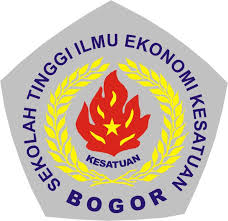 PROGRAM DIPLOMA III KEUANGAN DAN PERBANKANSEKOLAH TINGGI ILMU EKONOMI KESATUAN BOGOR2019